РОССИЙСКАЯ ФЕДЕРАЦИЯИРКУТСКАЯ ОБЛАСТЬКУЙТУНСКИЙ РАЙОНАДМИНИСТРАЦИЯ  НОВОТЕЛЬБИНСКОГО МУНИЦИПАЛЬНОГО ОБРАЗОВАНИЯ«14» ноября 2016г. 		            п. Новая Тельба		                            № 85	Учитывая Правила землепользования и застройки Новотельбинского муниципального образования Куйтунского района Иркутской области, утвержденные решением Думы Новотельбинского муниципального образования №  34 от 20.11.2013 года, руководствуясь ст. 11, 29 Земельного Кодекса Российской Федерации, пунктами 3, 4 статьи 37 Градостроительного Кодекса Российской Федерации, Уставом Новотельбинского муниципального образованияП О С Т А Н О В Л Я Е Т:Изменить вид разрешенного использования земельного участка с кадастровым номером 38:10:020401:52, общей площадью 2368 кв.м. по адресу: Иркутская область, Куйтунский район, п. Новая Тельба, ул. Шолохова, 7 с разрешенного использования «Для сельскохозяйственного использования» на другой вид разрешенного использования «Индивидуальные жилые дома этажностью до 3 этажей (с учетом мансарды)».Глава Новотельбинскогомуниципального образования				Н.М. ТолстихинаВыписка из правил землепользования и застройки Новотельбинского муниципального образования, утвержденные решением Думы Новотельбинского муниципального образования №  34 от 20.11.2013 года на земельный участок, расположенный по адресу: Иркутская область, Куйтунский район, п. Новая Тельба, ул. Шолохова, 7 с кадастровым номером 38:10:10:020401:52	Земельный участок, общей площадью 2368 кв.м. с кадастровым номером 38:10:10:020401:52 расположенный по адресу: Иркутская область, Куйтунский район, п. Новая Тельба, ул. Шолохова, 7  расположен на землях населенных пунктов,  в  зоне   Ж1 - Зона застройки индивидуальными жилыми домами, основные  виды   разрешенного   использования – индивидуальные жилые дома этажностью до 3 этажей (с учетом мансарды).Основные виды разрешенного использования:Индивидуальные жилые дома этажностью до 3 этажей (с учетом мансарды) предназначенные для проживания одной семьи) для ведения личного подсобного хозяйства.Вспомогательные виды разрешенного использования:- Хозяйственные постройки (гараж, баня, теплицы, сараи, надворный туалет, навесы и тому подобное);- Стоянки автомобилей не более чем на 2 машины на каждом участке;- Детские площадки;- Огород, сад;- Индивидуальная трудовая деятельность в пределах участка или приквартирного участка, без применения пожароопасных или санитарно вредных материалов и веществ;- Гаражи индивидуальных машин: в пределах участка к дому приквартирного участка;- Объекты пожарной охраны (гидранты, щиты с инвентарем, резервуары и проч.) – в общественной зоне и (или) на участках.Предельные (минимальные и (или) максимальные) размеры земельных участков в зоне Ж-1:1. Минимальный размер участка жилого дома определяется в соответствии с проектом планировки и требованиями действующих технических регламентов (действующих нормативов). Максимальный размер земельного участка, предоставляемого гражданам для индивидуального жилищного  строительства определяется нормативно-правовыми документами Иркутской области.Участок жилой застройки - территория, размером до , на которой размещается жилой дом (дома) с придомовой территорией, состоящий из площади подошвы застройки и придомовой территории.Расстояния между жилыми, жилыми и общественными, а также производственными зданиями следует принимать на основе расчетов инсоляции и освещенности в соответствии с нормами инсоляции, нормами освещенности, приведенными в СНиП 23-05-95* Естественное и искусственное освещение (с Изменением № 1), а также в соответствии с противопожарными требованиями.2. Предельное количество этажей – 3.3. Иные параметры – в соответствии  с действующими техническими регламентами (действующими нормативами)4.Коэффициент использования территории –  максимальное допустимое соотношение суммарной площади помещений всех зданий и сооружений, расположенных на земельном участке, к площади земельного участка. 5.Требования к высоте строений, оформлению фасадов, ограждений, обращенных на улицу должны соответствовать характеру формирующейся среды, типу застройки и условиям размещения в поселении, что определяется градостроительной документацией.	6. Застройку следует проводить в соответствии с генеральными планами населенных мест, а при их отсутствии — схемами первоочередного строительства, утвержденными в установленном порядке.	Приложение: Выкопировка из генерального плана Новотельбинского муниципального образования, утвержденного решением Думы Новотельбинского муниципального образования №  34 от 20.11.2013 года.Глава Новотельбинскогомуниципального образования				Н.М. ТолстихинаВыкопировка из генерального плана Новотельбинского муниципального образования, утвержденного решением Думы Новотельбинского муниципального образования №  34 от 20.11.2013 годана земельный участок, расположенный по адресу: Иркутская область, Куйтунский район, п. Новая Тельба, ул. Шолохова, 7 (кадастровый номер 38:10:10:020401:52)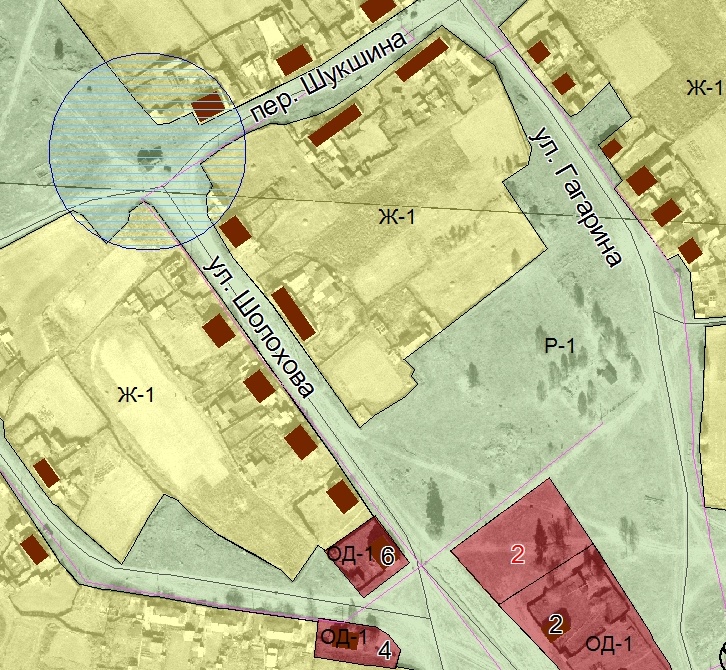                             - Ж-1                            - ОД-1                            - Р-1Глава Новотельбинскогомуниципального образования				Н.М. Толстихина«Об изменении вида разрешенного использования земельного участка с кадастровым номером 38:10:020401:52, расположенного по адресу: Иркутская область, Куйтунский район, п. Новая Тельба, ул. Шолохова, 7